Publicado en Online el 18/02/2021 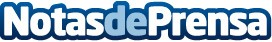 Nace el Women Hormonal Summit, un nuevo proyecto centrado en la salud hormonal de la mujerLos próximos 10 y 11 de marzo se celebrará la 1ª edición del Women Hormonal Summit, con el objetivo de dar más visibilidad y voz a la mujer en su salud hormonal. El evento, además, quiere visibilizar aquellas enfermedades y trastornos hormonales femeninos que, socialmente, están silenciadas, contando con la participación de referentes investigadoras y reconocidas especialistas en salud hormonalDatos de contacto:Comunicación Women 360º Congress626312519Nota de prensa publicada en: https://www.notasdeprensa.es/nace-el-women-hormonal-summit-un-nuevo Categorias: Nacional Medicina Nutrición Industria Farmacéutica Medicina alternativa Otras ciencias http://www.notasdeprensa.es